ДОГОВОР на выполнение работ № г. Новосибирск 									Предмет Договора Подрядчик обязуется выполнить работы для Заказчика, виды, объем, сроки и порядок выполнения которых согласованы Сторонами в Перечне работ (Приложение №1 к Договору) (далее – работы), а Заказчик в соответствии с условиями Договора обязуется принять надлежащим образом выполненные работы и оплатить их. Выполняемые Подрядчиком по Договору работы, порядок их выполнения и передачи результата Заказчику должны соответствовать требованиям и условиям на стоящего Договора и Технического задания (Приложение № 2 к Договору).Договор заключён для осуществления прав и законных интересов АО «Новосибирскэнергосбыт» в целях надлежащего исполнения договоров энергоснабжения с потребителями электрической энергии, в том числе, для правильного и своевременного произведения расчётов за электрическую энергию; учёта потреблённой электрической энергии, учёта льгот и субсидий, получаемых потребителями и т.д., с использованием сайта АО «Новосибирскэнергосбыт».При выполнении работ по договору Подрядчиком не производится обработка персональных данных субъектов персональных данных.Обязательства и права сторонПодрядчик обязан:2.1.1. Качественно, в объёме и сроки, установленные Договором, выполнить работы и передать результат Заказчику.2.1.2. За свой счёт, в сроки и порядке, установленные Договором, исправить все недостатки, выявленные при выполнении работ.2.1.3. Не разглашать полученные при выполнении работ сведения, являющиеся информацией конфиденциального характера или составляющие коммерческую тайну Заказчика.2.1.4. Добросовестно выполнять свои обязательства по Договору: не допускать своими действиями (бездействием) нарушения обязательств по Договору, прав и законных интересов Заказчика; исходить из того, что задание Заказчика должно быть выполнено в его интересах, с наименьшими затратами и с высокой эффективностью; не допускать действий (в том числе, действий своих сотрудников), направленных на получение личной выгоды, в нарушение законодательства Российской Федерации и (или) условий настоящего Договора.2.1.5. Незамедлительно сообщить Заказчику об обстоятельствах, препятствующих своевременному, качественному и полному выполнению настоящего Договора, принять необходимые и разумные меры к устранению указанных обстоятельств.2.1.6. По факту выполнения работ в течение 2 (Двух) рабочих дней, либо, если сдача-приёмка результатов работ осуществляется ежемесячно, то не позднее 2 (Второго) числа месяца, следующего за отчётным, направить Заказчику надлежащим образом оформленные Акт выполненных работ (Приложение №3), счет-фактуру или универсальный передаточный документСчет-фактура не выставляется в случае, если продавец товаров (работ, услуг) не является плательщиком НДС, а также при совершении операций, не облагаемых НДС. Подрядчик вправе:2.2.1. Требовать своевременной оплаты переданного результата выполненных работ на условиях, установленных Договором.2.2.2. Требовать от Заказчика информацию, документы о Заказчике, необходимые для выполнения работ по Договору. Указанные информация, документы согласуются Подрядчиком с Заказчиком до выполнения работ.Заказчик обязан:2.3.1. Оплатить выполненные работы в порядке и сроки, установленные Договором.2.3.2. Предоставлять Подрядчику информацию, документы о Заказчике, необходимые для выполнения работ по Договору о необходимости которых Подрядчик заявлял до начала выполнения работ. Заказчик вправе:2.4.1. В любое время проверять ход и качество выполнения работ.2.4.2. При обнаружении недостатков в выполненных работах потребовать устранения их Подрядчиком за свой счёт, в порядке, установленном Договором.2.4.3. Требовать от Подрядчика предоставить ему надлежащим образом оформленный Отчёт о выполненных работах, Акт выполненных работ, счет-фактуру или универсальный передаточный документ, в соответствии с условиями Договора.Качество работРаботы по объёму, содержанию и способу выполнения должны соответствовать качеству, предъявляемому к ним условиями Договора, требованиями законодательства, а в отсутствие таковых, соответствовать требованиям, обычно предъявляемым к такого рода работам.В случае обнаружения недостатков работ Заказчик предъявляет Подрядчику требование об их устранении в разумный срок, который не может превышать 7 (Семи) рабочих дней, с даты предъявления требования. Подрядчик обязуется безвозмездно устранить недостатки в обозначенный Заказчиком срок.В случае не устранения Подрядчиком недостатков в разумный срок Заказчик, по своему выбору, вправе устранить недостатки работ самостоятельно или с привлечением третьих лиц и потребовать от Подрядчика возмещения расходов на их устранение. В таком случае расходы на устранение недостатков, подлежат возмещению Подрядчиком в безусловном порядке при предъявлении требования Заказчиком.Цена Договору и порядок расчётовЦена Договора определяется в Приложении №1.Стороны обязуются осуществлять расчёты по Договору в безналичном порядке путём перечисления денежных средств на банковские счета Сторон. Оплата работ осуществляется в соответствии с Приложением №1.Датой выполнения Сторонами финансовых обязательств по Договору, в том числе датой оплаты работ, считается дата списания банком одной Стороны с её расчётного счёта денежных средств для перечисления их другой Стороне.Порядок выполнения и приёмки работ Подрядчик выполняет работы с даты подписания Договора и в соответствии с требованиями и условиями Договора. Если Подрядчик не приступает к выполнению работ в требуемый срок, либо выполняет работы настолько медленно, что их выполнение к установленному Договором сроку становится явно невозможным, Заказчик вправе поручить выполнение работ в срочном порядке другому лицу и предъявить их стоимость Подрядчику.Если способ и порядок выполнения работ согласованы Сторонами, то Подрядчик может отступить от них только с письменного согласия Заказчика, либо, если того требуют обстоятельства и нет возможности оперативно согласовать изменения с Заказчиком, Подрядчик может самостоятельно изменить способ и порядок выполнения работ и незамедлительно сообщить об этом Заказчику. Если способ и порядок выполнения работ не согласованы Сторонами, то Подрядчик выполняет работы в порядке и с применением способов, которые позволяют выполнить работы наилучшего качества, с меньшими сроками и с соблюдением интересов и пожеланий Заказчика.В процессе выполнения работ Подрядчик использует собственные ресурсы, кроме случаев, когда Сторонами согласовано использование давальческих материалов и ресурсов. Привлечение третьих лиц (субподрядчиков) Подрядчик согласовывает с Заказчиком в письменном виде. Подрядчик отвечает перед Заказчиком за действия субподрядчиков как за свои собственные. Выполнение работ подтверждается Актом выполненных работ. Подрядчик, по факту выполнения работ в течение 2 (Двух) рабочих дней, либо, если результаты работ передаются ежемесячно, то не позднее 2 (Второго) числа месяца, следующего за отчётным, подписывает и направляет Заказчику Акт выполненных работ (Приложение №3) или универсальный передаточный документ, Отчёт о выполненных работах (Приложение №4), а также Счёт-фактуру в соответствии с требованиями законодательства.В Акте выполненных работ должно содержаться детальное описание выполненных работ.Заказчик осуществляет принятие и согласование выполненных работ до 15 (Пятнадцатого) числа календарного месяца, следующего за отчётным, при условии получения им первичной документации (Акта выполненных работ, универсального передаточного документа) не позднее 2 (Второго) числа календарного месяца, следующего за отчётным. В случае получения Заказчиком первичной документации позднее срока, установленного настоящим пунктом, Заказчик вправе осуществить приёмку работ до 15 (Пятнадцатого) числа календарного месяца, следующего за месяцем получения первичной документации.В случае несогласия с качеством и/или объёмом выполненных работ Заказчик направляет Подрядчику письмо с отказом от подписания Акта выполненных работ с указанием причин отказа (далее – письмо). В этом случае в течение 3 (Трёх) рабочих дней с даты отказа Заказчика от подписания Акта выполненных работ Стороны согласуют перечень недостатков, необходимых доработок и сроков их устранения. В течение 3 (Трёх) рабочих дней после устранения Подрядчиком недостатков Стороны подписывают Акт выполненных работ.Ответственность СторонВ случае нарушения Подрядчиком начального и (или) конечного срока выполнения работ (просрочки), установленных Договором, приложениями к Договору, сроков выполнения задач, установленных в программных обеспечениях Заказчика при постановке задач Подрядчику, то Подрядчик обязуется по требованию Заказчика уплатить неустойку в размере 0,5% (Ноль целых пять десятых процента) от суммы неисполненного обязательства за каждый день просрочки. Общий размер неустойки ограничен максимальной суммой договора. Настоящий пункт применяется если Приложением №2 к Договору не установлен иной способ обеспечения исполнения обязательств Подрядчика, например, если Сторонами применяется SLA, за несоблюдение которого предусмотрено соответствующее снижение стоимости работ, либо установлена ответственность за неисполнение определённого процента заданий Заказчика, - в таком случае в качестве мер ответственности, применяются специальные условия, установленные в Приложении №2.В случае нарушения Подрядчиком условий выполнения работ, помимо сроков выполнения работ, Подрядчик обязуется по требованию Заказчика уплатить неустойку в размере 10% (Десять процентов) от максимальной суммы договора, за каждый факт нарушения условий выполнения работ Подрядчик обязуется возместить Заказчику финансовый убыток, понесённый последним вследствие признания налоговыми органами неправомерным применение Заказчиком налоговых вычетов на сумму налога на добавленную стоимость (НДС), предъявленного Подрядчиком Заказчику, по мотиву неправильного оформления счетов-фактур, выставленных Подрядчиком Заказчику. В состав финансовых убытков, подлежащих возмещению включаются:Сумма НДС, признанная налоговыми органами не подлежащей вычетам, по мотиву неправильного оформления соответствующих счетов-фактур, выставленных Поставщиком. Начисленные пени на сумму налога, признанной не подлежащей вычету. Суммы, подлежащие уплате налогоплательщиком, в связи с привлечением его к ответственности.Дополнительно к общей сумме финансовых убытков Подрядчик уплачивает Заказчику компенсацию налоговых издержек Заказчика по уплате налога на прибыль с возмещённых ему Подрядчиком сумм финансовых убытков. Размер компенсаций налоговых издержек составляет 25% (Двадцать пять процентов) от общей суммы финансовых убытков.6.4. Стороны договорились о том, что документом, подтверждающим возникновение оснований для уплаты Подрядчиком Заказчику соответствующих сумм финансовых убытков, предусмотренных настоящим договором, является:Решение налогового органа, в котором указывается на доначисление Заказчику соответствующих сумм НДС, в связи с нарушениями в оформлении счетов-фактур, выставленных Подрядчиком.Решение налогового органа, в котором указывается на начислении пени на суммы доначисленного НДС.Решение налогового органа, в котором указывается на привлечение Заказчика к налоговой ответственности, в связи с неуплатой соответствующей суммы НДС.6.5. Пункты 6.2. - 6.4. Договора применяются в случае, если Подрядчик признается плательщиком НДС и операции не освобождаются от НДС. 6.6. В иных случаях, не предусмотренных настоящим разделом, Сторона, не выполнившая или ненадлежащим образом выполнившая обязательство по Договору, несёт ответственность перед другой Стороной в соответствии с законодательством Российской Федерации.Действие непреодолимой силыЕсли иное не предусмотрено Федеральным законом или Договором, Сторона, не выполнившая или ненадлежащим образом выполнившая обязательство по Договору, несёт ответственность в соответствии с законодательством Российской Федерации и Договором, если не докажет, что надлежащее выполнение этого обязательства оказалось невозможным вследствие непреодолимой силы, то есть чрезвычайных и непредотвратимых при данных условиях обстоятельств.Сторона, не выполнившая или ненадлежащим образом выполнившая обязательство по Договору, если надлежащее выполнение этого обязательства оказалось невозможным вследствие непреодолимой силы, обязана: в письменной форме известить о наступлении и о предполагаемом сроке действия обстоятельств непреодолимой силы другую Сторону в срок не позднее 5 (Пять) рабочих дней со дня наступления указанных обстоятельств и предоставить необходимые подтверждения;предпринять необходимые зависящие от неё и доступные ей действия для уменьшения последствий действия обстоятельств непреодолимой силы, устранения препятствий к выполнению обязательства и возобновления выполнения своих обязательств в полном объёме в соответствии с Договором; уведомить другую Сторону о возобновлении выполнения своих обязательств согласно Договору.Отсутствие уведомления или несвоевременное уведомление лишает Сторону права ссылаться на обстоятельства непреодолимой силы как на основание, освобождающее её от ответственности за невыполнение обязательств по Договору.При наличии обстоятельств непреодолимой силы сроки выполнения Сторонами обязательств по Договору отодвигаются соразмерно времени, в течение которого действуют обстоятельства непреодолимой силы либо соразмерно времени, необходимого для устранения Сторонами последствий действия таких обстоятельств. В случае, если обстоятельства непреодолимой силы продолжаются свыше 30 (Тридцать) рабочих дней подряд, либо сроки, требующиеся для устранения Сторонами последствий действия таких обстоятельств непреодолимой силы, превышают 30 (Тридцать) рабочих дней, Стороны проводят дополнительные переговоры для выявления приемлемых альтернативных способов выполнения Договора.После прекращения действия непреодолимых обстоятельств, Сторона, которая подверглась их действию, должна возобновить выполнение обязательств в срок, не превышающий 3 (Три) рабочих дней с момента прекращения действия этих обстоятельств.Порядок разрешения споровВсе споры в связи с Договором Стороны разрешают с соблюдением обязательного досудебного претензионного порядка урегулирования споров.Сторона, имеющая к другой Стороне требование в связи с Договором, в том числе в связи с его заключением, выполнением, нарушением, прекращением его действия (в том числе расторжением, включая односторонний отказ) или его недействительностью, обязана до обращения с этим требованием в суд направить другой Стороне письменную претензию с указанием этого требования и приложением удостоверенных ею копий документов, обосновывающих это требование, отсутствующих у другой Стороны.Сторона обязана рассмотреть полученную претензию и о результатах её рассмотрения уведомить в письменной форме другую Сторону в течение 10 (Десяти) рабочих дней со дня получения претензии со всеми необходимыми приложениями. Претензия считается полученной другой Стороной по истечении 6 (Шести) календарных дней с даты её направления Стороной почтовым отправлением. Риск фактического неполучения претензии по адресу местонахождения юридического лица несёт получающая претензию Сторона. При передаче претензии с нарочным, претензия считается полученной в день проставления отметки о её принятии получающей претензию Стороной.При частичном удовлетворении или отклонении Стороной претензии в уведомлении должно быть указано основание принятого Стороной решения со ссылкой на соответствующий пункт Договора. Направившая претензию Сторона вправе обратиться с указанным в ней требованием в суд, только если оно не будет полностью удовлетворено другой Стороной в течение в течение 10 (Десяти) рабочих дней со дня получения другой Стороной претензии со всеми необходимыми приложениями.Все споры между Сторонами в связи с Договором, в том числе в связи с его заключением, выполнением, нарушением, прекращением его действия (в том числе расторжением, включая односторонний отказ), его недействительностью, подлежат разрешению арбитражным судом по месту нахождения Заказчика.Положения настоящего раздела являются обязательными и для правопреемников Сторон, в том числе для лиц, приобрётших права по Договору в результате уступки этих прав или обязанности по Договору в результате перевода долга и для универсальных правопреемников Сторон.Действие ДоговораНастоящий Договор заключён в форме электронного документа, подписанного электронными подписями Сторон.Договор вступает в силу и становится обязательным для Сторон с момента его подписания и действует до  Окончание срока Договора не освобождает Стороны от принятых на себя обязательств.Раздел Договора о порядке разрешения споров действует в течение 3 (Трёх) лет после окончания срока действия Договора, раздел Договора о конфиденциальности действует бессрочно.Авторские права на результат выполненных работВ случае, если в процессе выполнения работ по настоящему Договору будут созданы объекты авторских и смежных прав, подлежащие охране в соответствии с четвертой частью Гражданского кодекса Российской Федерации, Подрядчик обязуется передать принадлежащее ему (как правообладателю) исключительные права на результат интеллектуальной деятельности или на средство индивидуализации в полном объёме Заказчику, включая указанные в ст. 1270 Гражданского кодекса Российской Федерации, на территории всех стран мира в течение всего срока действия данных прав.Предоставляемые Подрядчиком материалы и исключительные права не должны быть обременены для Заказчика правами третьих лиц. Все расчёты с авторами произведений, а также с правообладателями иных объектов интеллектуальной собственности, вошедших в представляемые материалы, производятся Подрядчиком самостоятельно.Подрядчик имеет право использовать по своему усмотрению защищённые авторским правом материалы, предоставленные Заказчиком, только для выполнения своих обязательств по Договору.КонфиденциальностьЛюбая производственная, финансово-экономическая и иная информация, полученная каждой Стороной от другой Стороны в связи с Договором, в том числе в связи с его заключением и выполнением, считается информацией составляющей коммерческую тайну (далее по тексту – «Информация»), за исключением информации к которой есть свободный доступ на законном основании.Сторона, получившая Информацию, обязуется использовать её как конфиденциальную и не предоставлять её прямо или косвенно другим лицам для каких бы то ни было целей, а также не использовать и не копировать такую Информацию кроме как для целей выполнения Договора. Сторона, получившая Информацию, обязана предпринимать все разумно необходимые и доступные для неё действия, направленные на соблюдение режима коммерческой тайны.По требованию уполномоченных законодательством Российской Федерации органов государственной власти или органов местного самоуправления, а также их должностных лиц Сторона, получившая данное требование, имеет право предоставлять Информацию, полученную в связи с Договором, без получения предварительного согласия другой Стороны. При этом Сторона, предоставляющая указанным органам или лицам Информацию, обязана:- незамедлительно уведомить другую Сторону о получении такого требования,- предоставить указанным органам или лицам минимально необходимый/требуемый объем Информации,- принять меры к сохранению режима коммерческой тайны указанными органами или лицами, которым такая Информация предоставлена, в том числе взять у уполномоченного представителя указанного органа или указанного лица письменное подтверждение того, что ему известно о конфиденциальном характере передаваемой Информации.Информация может предоставляться тем из работников и иных лиц Сторон, для кого существует необходимость ознакомления с данной Информацией для целей выполнения Договора, при условии, что Стороной с таким лицом заключено соглашение о неразглашении указанной Информации.Сторона, предоставившая другой Стороне в связи с Договором свою Информацию, вправе в любое время, в том числе до истечения срока действия Договора и настоящего раздела, разглашать эту Информацию третьим лицам, а также в одностороннем порядке прекращать охрану её конфиденциальности.В случае прекращения Стороной охраны Информации Сторона, прекратившая охрану её конфиденциальности, обязана уведомить о таком факте другую Сторону в течение 5 (Пять) рабочих дней. В случае разглашения Информации Сторона, допустившая её разглашение, обязана уведомить о таком факте другую Сторону в течение 5 (пять) рабочих дней.Стороны признают, что несанкционированное раскрытие или использование Информации, ставшей известной Сторонам в связи с Договором, одной из Сторон может нанести существенный ущерб другой Стороне как имущественный (убытки), так и неимущественный (деловая репутация Стороны).В случае реорганизации или ликвидации одной из Сторон, условия охраны конфиденциальной Информации определяются этой Стороной и её правопреемниками или участниками этой Стороны.Сторона, не обеспечившая охрану конфиденциальной Информации, переданной по Договору, обязана возместить другой Стороне все возникшие в результате этого убытки в части непокрытой штрафом.За каждый факт нарушения режима конфиденциальности Информации Сторона, допустившая такое нарушение, уплачивает неустойку в размере 200 000 (Двести тысяч) рублей.Противодействие коррупцииПри выполнении своих обязательств по настоящему Договору Стороны, их аффилированные лица, работники или посредники не выплачивают, не предлагают выплатить и не разрешают выплату каких-либо денежных средств или ценностей прямо или косвенно любым лицам для оказания влияния на действия или решения этих лиц с целью получить какие-либо неправомерные преимущества или для достижения иных неправомерных целей.При выполнении своих обязательств по настоящему Договору Стороны, их аффилированные лица, работники или посредники не осуществляют действия, квалифицируемые применимым для целей настоящего Договора законодательством как дача/получение взятки, коммерческий подкуп, а также иные действия, нарушающие требования применимого законодательства и международных актов о противодействии коррупции.В случае возникновения у Стороны подозрений, что произошло или может произойти нарушение каких-либо положений настоящего раздела, соответствующая Сторона обязуется уведомить об этом другую Сторону в письменной форме. В письменном уведомлении Сторона обязана сослаться на факты или предоставить материалы, достоверно подтверждающие или дающие основание предполагать, что произошло или может произойти нарушение каких-либо положений настоящего раздела Договора другой Стороной, её аффилированными лицами, работниками или посредниками.Сторона, получившая уведомление о нарушении каких-либо положений настоящего раздела, обязана рассмотреть уведомление и сообщить другой Стороне об итогах его рассмотрения в течение 5 (Пяти) рабочих дней с даты получения письменного уведомления.Стороны гарантируют осуществление надлежащего разбирательства по фактам нарушения положений настоящего раздела с соблюдением принципов конфиденциальности и применение эффективных мер по предотвращению возможных конфликтных ситуаций. Стороны гарантируют отсутствие негативных последствий как для уведомившей Стороны в целом, так и для конкретных работников уведомившей Стороны, сообщивших о факте нарушений.В случае подтверждения факта нарушения одной Стороной положений настоящего раздела и/или неполучения другой Стороной информации об итогах рассмотрения уведомления о нарушении в другая Сторона имеет право расторгнуть настоящий Договор в одностороннем внесудебном порядке путём направления письменного уведомления не позднее чем за 20 (Двадцать) календарных дней до даты прекращения действия настоящего Договора, а также потребовать полного возмещения убытков, связанных с выявлением коррупционных действий и расторжением Договора.Заверения и гарантииПодрядчик гарантирует, что на момент заключения Договора отсутствуют какие-либо сведения о фактах, известные Подрядчику и не сообщённые Заказчику, которые в значительной степени могли бы повлиять на решение Сторон о заключении Договора.Руководствуясь ст. 431.2 Гражданского кодекса Российской Федерации, Стороны заверяют друг друга о том что:В лице своих представителей, имеют право на подписание Договора, и получили на это необходимые одобрения и полномочия от органов управления;В полной мере соблюдают требования законодательства о противодействии легализации (отмыванию) доходов, полученных преступным путём, и финансированию терроризма;Не находятся в банкротстве, отсутствуют признаки банкротства Стороны, а также отсутствуют причины (обстоятельства), которые могут привести к предъявлению иска о банкротстве Стороны третьими лицами, что финансовое состояние Стороны позволяет ей в полном объёме выполнять обязательства перед своими кредиторами, в том числе бюджетами всех уровней, а заключение настоящего Договора не приведёт к нарушению их прав и охраняемых законом интересов;Не используют схемы уклонения от уплаты налогов или иные способы «оптимизации» налогов, признаваемые неприемлемыми в соответствии с правоприменительной практикой применимой юрисдикции;Получили предварительное согласие своих сотрудников и третьих лиц на обработку (включая передачу и хранение) персональных данных другой Стороной.Настоящие заверения и гарантии имеют существенное значение для Сторон и Стороны полагаются на них при заключении Договора.Электронный документооборотСтороны пришли к соглашению о применении электронного документооборота (ЭДО) при составлении и обмене первичными учётными документами, а также иными документами, обмен которыми осуществляется в рамках Договора в электронной форме. ЭДО представляет собой систему работы с электронными документами, согласно которой все документы создаются, передаются и хранятся в электронной форме с применением информационно-телекоммуникационных технологий на компьютерах (ЭВМ), с использованием сети Интернет.Применяя электронный документооборот между Сторонами, а также при использовании терминов, Стороны руководствуются действующим законодательством Российской Федерации, в том числе Федеральным законом от 06.04.2011 № 63-ФЗ «Об электронной подписи».Электронные документы, обмен которыми Стороны осуществляют в рамках Договора, подписываются квалифицированной электронной подписью. Применение иных видов электронных подписей при обмене электронными документами между Сторонами недопустимо.Стороны признают, что любой электронный документ, подписанный квалифицированной электронной подписью, является равнозначным документу на бумажном носителе, подписанному собственноручной подписью уполномоченного лица и заверенному печатью.Обмен электронными документами в рамках электронного документооборота между Сторонами осуществляется через Оператора электронного документооборота. Стороны пришли к соглашению осуществлять обмен электронными документами через одного из следующих операторов ЭДО: ООО «КОРУС Консалтинг СНГ», продукт: «СФЕРА Курьер» (сайт: www.esphere.ru.); ООО «Компания «Тензор», продукт: «СБИС» (сайт: sbis.ru); АО «ПФ «СКБ Контур», продукт: «Диадок» (сайт: www.diadoc.ru), а также иные операторы ЭДО, в случае достижения Сторонами соглашения об использовании их услуг.Стороны своими силами и за свой счёт обеспечивают наличие соответствующих действующих сертификатов ключей, усиленных квалифицированных электронных подписей, заключение договора с Оператором электронного документооборота для обеспечения электронного документооборота, наличие технических возможностей (в том числе и необходимого программного обеспечения) обмена документами в электронном виде. Стороны в течение 10 (Десяти) рабочих дней с момента заключения Договора обеспечивают наличие ЭДО, при невыполнении этой обязанности одной из Сторон, другая Сторона вправе предъявить свои расходы, связанные с пересылкой документов на бумажном носителе, Стороне не выполнившей обязанности по организации ЭДО.В случае невозможности обмена документами в электронном виде, подписанными квалифицированной электронной подписью, Стороны обязаны незамедлительно информировать друг друга о такой невозможности с указанием причины и предполагаемого срока восстановления возможности электронного документооборота. В этом случае в период невозможности обмена документами в электронном виде, обмен документами осуществляется на бумажном носителе.При осуществлении обмена электронными документами Стороны руководствуются порядком выставления и получения документов в электронном виде, установленным действующим законодательством Российской Федерации, соответствующими приказами и письмами Министерства финансов Российской Федерации, Федеральной налоговой службы.Каждая из Сторон несёт ответственность перед другой Стороной за обеспечение конфиденциальности ключей квалифицированной электронной подписи, недопущение использования принадлежащих ей ключей без ее согласия.В случае, если в течение 1 (Одного) рабочего дня Сторона, направившая документ в электронном виде, не получит от Стороны, получающей документ (либо от Оператора электронного документооборота), подтверждение о получении документа, Сторона, направляющая документ, оформляет соответствующий документ на бумажном носителе с подписанием его собственноручной подписью уполномоченного представителя и направляет его другой Стороне посредством почтовой связи.В случае, если иное не предусмотрено законодательством Российской Федерации, подписание Сторонами электронных документов с использованием ключей квалифицированной электронной подписи не должно дублироваться собственноручными подписями Сторон на бумажных носителях. Подлинный экземпляр документа может быть только один - электронный документ, подписанный Сторонами, с использованием квалифицированной электронной подписи, или бумажный документ, подписанный собственноручной подписью. Подлинный экземпляр документа не может быть подписан с одной стороны электронной подписью, а с другой стороны собственноручной подписью на бумажном носителе, в таком случае документ приобретает статус копии документа.Составление и обмен документов в электронном виде с подписанием их квалифицированной электронной подписью не отменяет обязанность Сторон в выдаче лицам, подписывающим документы, доверенностей с соответствующими полномочиями.Документы, которыми Стороны обмениваются в электронной форме с применением электронного документооборота: первичные учётные документы, отчёты, счета-фактуры, акты сверок взаимных расчётов, письма о порядке и способах выполнения Договора, уведомления о фактах, имеющих юридическое значение, заявления Сторон об изменении, прекращении обязательств по Договору, дополнительные соглашения и протоколы разногласий (протоколы согласования разногласий), претензии (досудебные претензии), связанные с невыполнением (не надлежащим выполнением) Сторонами обязательств по Договору, ответы (возражения) на претензии (уведомления, заявления, обращения).Заключительные положенияКаждая из Сторон несёт ответственность перед другой Стороной за достоверность и полноту указанных в разделе «Реквизиты и подписи Сторон» своих реквизитов. В случае изменения указанных реквизитов одной из Сторон, эта Сторона обязана направить другой Стороне уведомление об их изменении с указанием новых реквизитов и даты их изменения в срок, позволяющий другой Стороне выполнить свои обязательства по Договору, но в любом случае не позднее 3 (Трёх) дней с даты изменения этих реквизитов.Сторона, выполнившая свои обязательства по Договору в соответствии с его условиями и исходя из последних известных ей на дату их выполнения реквизитов другой Стороны, считается выполнившей свои обязательства надлежащим образом, другая сторона несёт риск невыполнения, в связи с несвоевременным сообщением ею изменений реквизитов.Все приложения и дополнительные соглашения к Договору подписываются Сторонами и являются его неотъемлемой частью.Реквизиты СторонПриложение №1к Договору на выполнение работ №  от __.__.202_ г.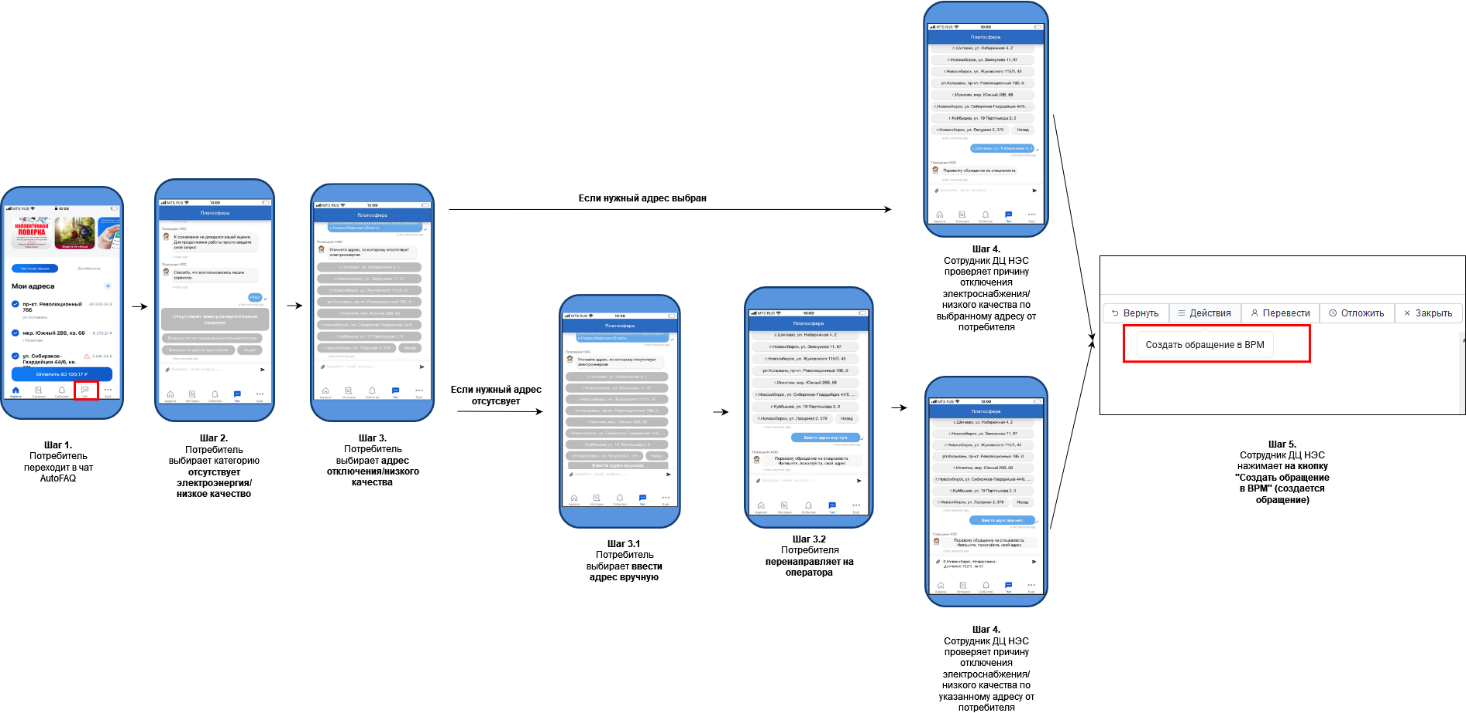 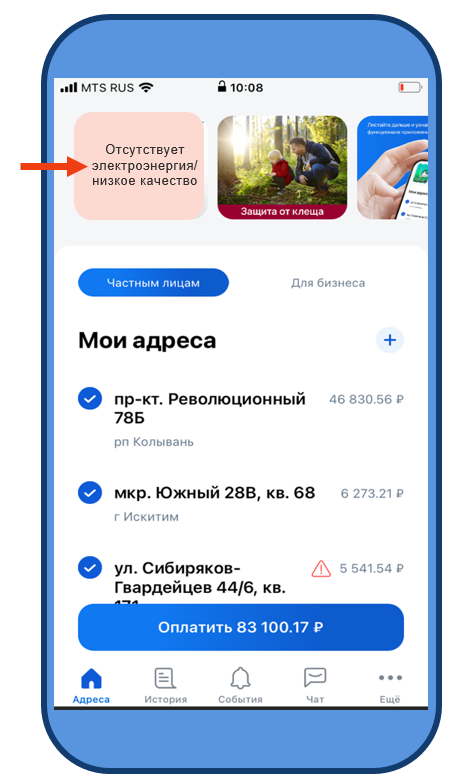 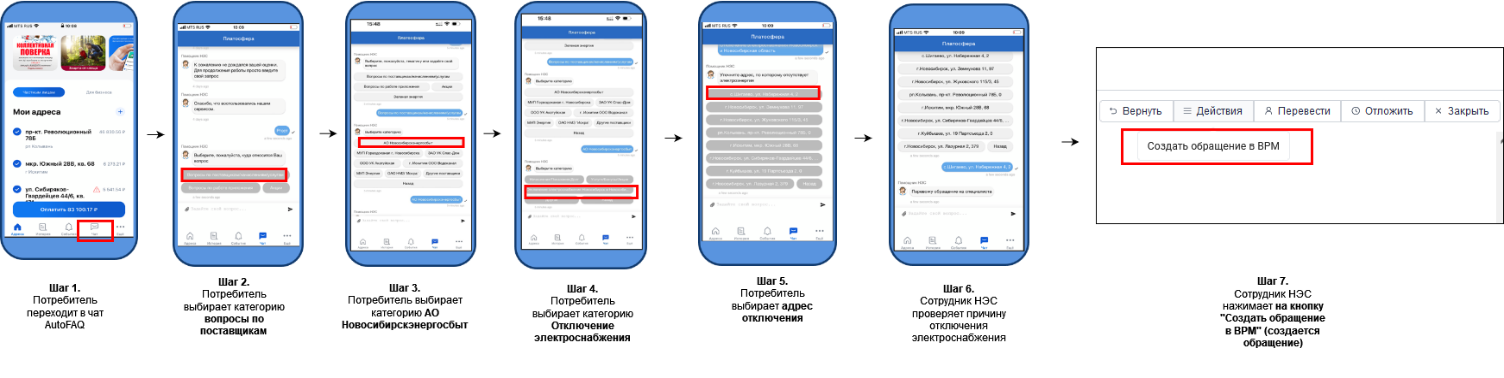 